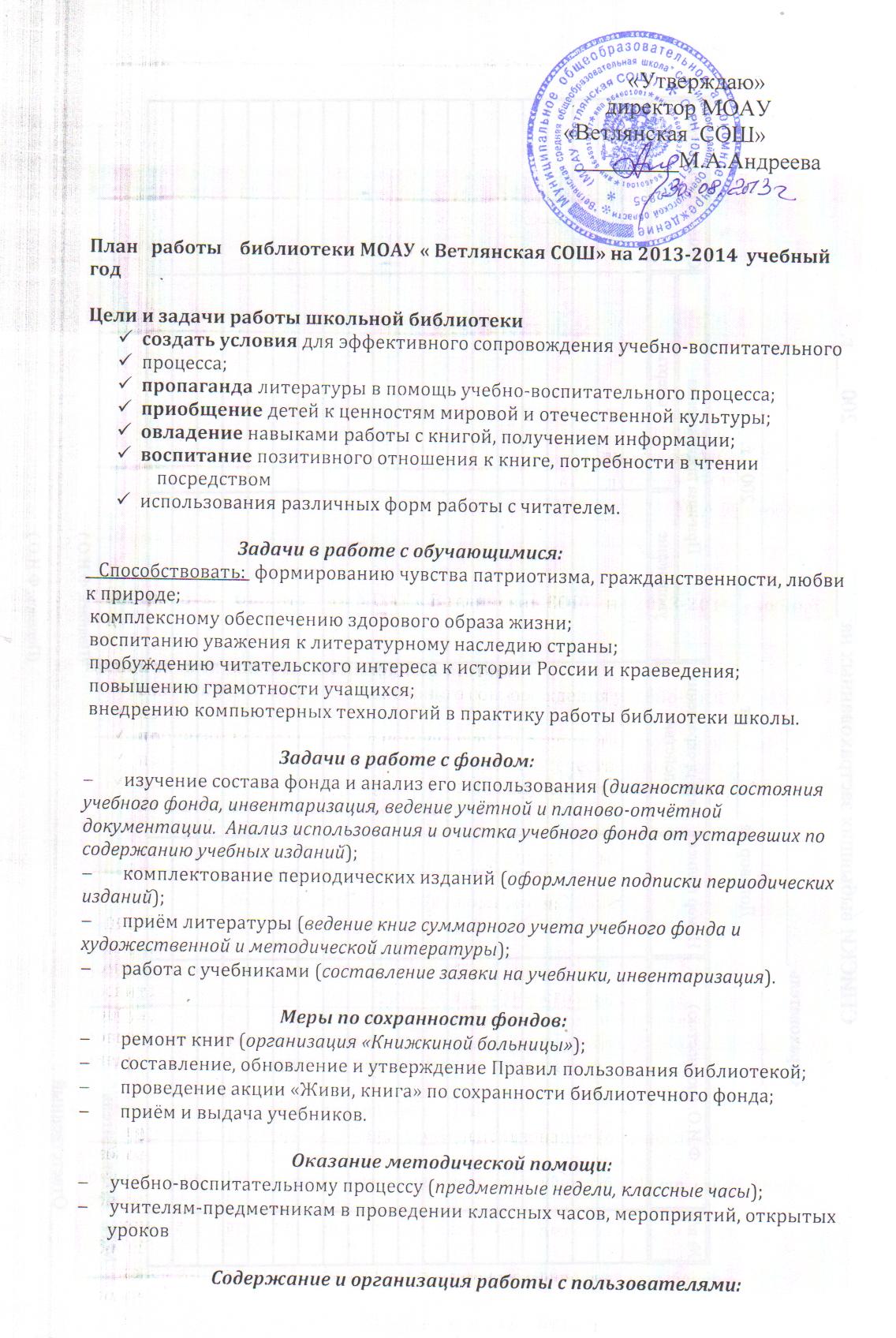                                                                                              «Утверждаю»зам. директора по УВР                                                  директор МОАУ                                                                                  «Ветлянская  СОШ»                                                                                    _________М.А.АндрееваПлан   работы    библиотеки МОАУ « Ветлянская СОШ» на 2013-2014  учебный  годЦели и задачи работы школьной библиотеки   создать условия для эффективного сопровождения учебно-воспитательного    процесса;   пропаганда литературы в помощь учебно-воспитательного процесса;   приобщение детей к ценностям мировой и отечественной культуры;   овладение навыками работы с книгой, получением информации;   воспитание позитивного отношения к книге, потребности в чтении посредством    использования различных форм работы с читателем.                                   Задачи в работе с обучающимися:   Способствовать:  формированию чувства патриотизма, гражданственности, любви к природе; комплексному обеспечению здорового образа жизни; воспитанию уважения к литературному наследию страны; пробуждению читательского интереса к истории России и краеведения; повышению грамотности учащихся; внедрению компьютерных технологий в практику работы библиотеки школы.                                             Задачи в работе с фондом:       изучение состава фонда и анализ его использования (диагностика состояния учебного фонда, инвентаризация, ведение учётной и планово-отчётной документации.  Анализ использования и очистка учебного фонда от устаревших по содержанию учебных изданий);       комплектование периодических изданий (оформление подписки периодических изданий);       приём литературы (ведение книг суммарного учета учебного фонда и художественной и методической литературы);       работа с учебниками (составление заявки на учебники, инвентаризация).                                              Меры по сохранности фондов:       ремонт книг (организация «Книжкиной больницы»);       составление, обновление и утверждение Правил пользования библиотекой;       проведение акции «Живи, книга» по сохранности библиотечного фонда;       приём и выдача учебников.                                                  Оказание методической помощи:     учебно-воспитательному процессу (предметные недели, классные часы);     учителям-предметникам в проведении классных часов, мероприятий, открытых         уроков                               Содержание и организация работы с пользователями:1.     Индивидуальная работа:   проведение социологического опроса, анкетирование;  изучение читательских интересов  рекомендательные беседы при выдаче книг;  беседы о прочитанном;   работа с родителями, учащимися, учителями.2.  Массовая работа:   проведение мероприятий, связанных с памятными и знаменательными  датами   проведение недели детской и юношеской книги;   экскурсия по библиотеке;                          Справочно-информационного обслуживания пользователей:   Информационное обслуживание:   обзоры новой литературы, книжные выставки  «Книги-юбиляры»;   пропаганду литературы в помощь учебно-воспитательного процесса; по отраслям    знаний Для выполнения этих задач планируется провести следующую работу: 1. Работа с библиотечным фондом2.Работа с читателямиПлан  мероприятий на 2014-2015 учебный год.1.     Выставка художественных произведений юбиляров (в течение  года).2.     День знаний (сентябрь).3.     Символы России (декабрь).4.     Писатели юбиляры (в течение года)5.     День космонавтики (апрель).6.     День знаний (сентябрь).7.     Ко дню учителя  «Учитель, перед именем твоим» (октябрь).8.     Четыре страшные буквы СПИД (декабрь)9.     Выставки по календарю знаменательных дат.10.   Подготовка к дню родной школы .11.   День памяти Е. Бражникова.12.   Сердцу милый уголок. (Оренбуржье).13.   Золотая осень.14.   Здравствуй, зимушка - зима  15.   Весенняя капель.16.  Птичьи посиделки.17.  Летние каникулы.№ п/пСодержание работыСрок исполненияСрок исполненияРабота с фондом учебной литературыРабота с фондом учебной литературыРабота с фондом учебной литературыРабота с фондом учебной литературы1Подведение итогов движения фонда. Проверка  обеспеченности учащихся школы учебниками и учебными пособиямиПодведение итогов движения фонда. Проверка  обеспеченности учащихся школы учебниками и учебными пособиямииюнь, сентябрь2Работа  с перечнями учебников и учебных пособий, рекомендованных Министерством образования и региональным компонентом учебников. Оформление заявки на приобретение учебной литературы.Работа  с перечнями учебников и учебных пособий, рекомендованных Министерством образования и региональным компонентом учебников. Оформление заявки на приобретение учебной литературы.сентябрьфевральапрель3Формирование общешкольного заказа на учебники и учебные пособия с учётом замечаний завуча и методического объединения школы, итогов инвентаризации.Формирование общешкольного заказа на учебники и учебные пособия с учётом замечаний завуча и методического объединения школы, итогов инвентаризации.сентябрьфевраль4Осуществление контроля  за выполнением сделанного заказа.Осуществление контроля  за выполнением сделанного заказа.в течение года5Приём и обработка поступивших учебников;-оформление накладных;-запись в книгу суммарного учета;Запись в картотеку учебников;-штемпелевание;-сверка данных с бухгалтерией.Приём и обработка поступивших учебников;-оформление накладных;-запись в книгу суммарного учета;Запись в картотеку учебников;-штемпелевание;-сверка данных с бухгалтерией.в течение года6Приём и выдача учебников (по графику).Приём и выдача учебников (по графику).Май- сентябрь7Информирование учителей и учащихся о новых поступлениях учебников и учебных пособий.Информирование учителей и учащихся о новых поступлениях учебников и учебных пособий.по мере поступления8Оформление выставки  «Знакомьтесь – новые учебники».Оформление выставки  «Знакомьтесь – новые учебники».по мере поступления9Ремонт учебников  с привлечением учащихся.Ремонт учебников  с привлечением учащихся.постоянно10Списание  фонда с учётом ветхости и смены программ.Списание  фонда с учётом ветхости и смены программ.декабрь, июнь11Проведение работы по сохранности учебного фонда «Живи, книга»,  (рейды по классам  с проверкой состояния учебников).Проведение работы по сохранности учебного фонда «Живи, книга»,  (рейды по классам  с проверкой состояния учебников).2 раза в годРабота с фондом художественной литературыРабота с фондом художественной литературыРабота с фондом художественной литературыРабота с фондом художественной литературы1Своевременное проведение обработки и регистрации  Поступающей литературы.Своевременное проведение обработки и регистрации  Поступающей литературы.по мере поступления2Обеспечение свободного доступа в библиотеке:- к художественному фонду- к фонду учебников (по требованию).Обеспечение свободного доступа в библиотеке:- к художественному фонду- к фонду учебников (по требованию).в течение года3Выдача изданий читателям.Выдача изданий читателям.постоянно4Соблюдение правильной расстановки фонда на стеллажах.Соблюдение правильной расстановки фонда на стеллажах.постоянно5Систематическое наблюдение за своевременным возвратом в библиотеку выданных изданий.Систематическое наблюдение за своевременным возвратом в библиотеку выданных изданий.постоянно6Ведение работы по сохранности фонда.Ведение работы по сохранности фонда.постоянно7Создание и поддержание комфортных условий для работы читателей.Создание и поддержание комфортных условий для работы читателей.постоянно8Работа по мелкому ремонту художественных изданий, методической литературы и учебников с привлечением  учащихся.Работа по мелкому ремонту художественных изданий, методической литературы и учебников с привлечением  учащихся.в течение года9Периодическое списание фонда с учетом ветхости, морального износа и срока хранения.Периодическое списание фонда с учетом ветхости, морального износа и срока хранения.декабрь, июнь, июль10Анализ обеспечения учебников на  2015– 2016 г.Анализ обеспечения учебников на  2015– 2016 г.в течение годаРабота с учащимися школыРабота с учащимися школыРабота с учащимися школы1Информировать классных руководителей о чтении и посещении библиотеки каждым классом.2Рекомендовать художественную литературу согласно возрастным категориям каждого читателя библиотеки.по мере поступления3Обслуживание учащихся школы согласно расписанию работы библиотеки.ежедневно4Просмотр читательских формуляров с целью выявления должников. Рекомендательные беседы при выдаче книгУчастие в конкурсах.по триместрам5Проводить беседы с вновь записавшимися читателями о правилах поведения в библиотеке, о культуре чтения книг.ежедневно1Самообразование2Участие в районных семинарах, курсахпо приглашению3Курсы повышения квалификации школьных библиотекарей№НазваниемероприятияФорма работы тематическая датаСрокипроведения1.«Любить природу –творить добро».Час экологического просвещения.К всемирному дню защиты от стихийных  бедствий.Октябрь2.«Царствуй, силаволшебства».Литературный викторина по сказкамОктябрь3.«Все мы разные, аРодина одна».Ко  дню народного единства.Ко  международному дню толерантности.Ноябрь4.«Сказка каждомунужна».Творческая мастерскаяК именинам Деда Мороза; «НовогоднийПраздник».Декабрь5.6.«Война глазамипоколений».«Дай учебнику - вторуюжизнь».Урок мужества.День юного героя антифашиста.Час-беседа.Февраль7.8.«Остров книжных сокровищ».«Открой книгу, и чудеса начинаются».Литературная игра-путешествиеК неделе детской и юношеской книги.«Неделя детской книги». Первые«Книжкины именины» прошли в 1943 годупо инициативе  Л. Кассиля в Москве.Март9.«Полет в космос».Познавательная игра-путешествие.К всемирному дню авиации и космонавтикиАпрель10.11.12.«Цена Победы».«Вечно живые».«Дом, где сказка живет».Выставка книг, посвященная ВОВ.Урок мужества.Библиотечный урокК общероссийскому дню библиотек.Май